TRƯỜNG ĐẠI HỌC NHA TRANG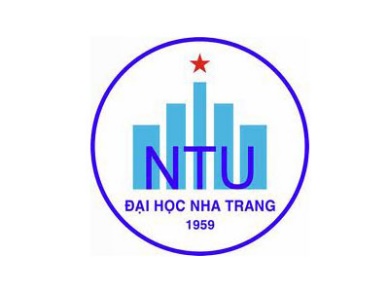 Khoa: KỸ THUẬT GIAO THÔNGBộ môn: KỸ THUẬT TÀU THỦYĐỀ CƯƠNG HỌC PHẦN(Kèm theo Quyết định số:1213/QĐ-ĐHNT, ngày 16 tháng 11   năm 2021 của Hiệu trưởng Trường Đại học Nha Trang)1. Thông tin về học phần:Tên học phần:				Tiếng Việt: CÔNG NGHỆ ĐÓNG SỬA TÀU VỎ GỖ VÀ COMPOSITETiếng Anh: WOOD - COMPOSITE SHIP BUILDING AND REPAIRING TECHNOLOGYMã học phần:				Số tín chỉ:		2 (1,67 - 0,33)	Đào tạo trình độ:	Đại học 					Học phần tiên quyết:	Kết cấu tàu thủy		2. Mô tả học phần: 	Học phần cung cấp cho người học kiến thức và kỹ năng về các loại vật liệu phi kim loại dùng trong đóng tàu; công nghệ đóng mới và sửa chữa tàu làm bằng vật liệu gỗ và composite. Trên cơ sở đó, người học thiết kế quy trình công nghệ và thực hành chế tạo một số cụm kết cấu của tàu vỏ composite.3. Mục tiêu:	Học phần cung cấp cho người học có năng lực cần thiết để lựa chọn tổ hợp vật liệu, xây dựng quy trình công nghệ đóng mới và sửa chữa tàu vỏ gỗ và composite.4. Chuẩn đầu ra (CLOs): Sau khi học xong học phần, người học có thể:a) Lựa chọn tổ hợp vật liệu dùng trong đóng tàu vỏ gỗ và composite;b) Xây dựng và triển khai quy trình công nghệ đóng mới, sửa chữa tàu vỏ composite;c) Xây dựng và triển khai quy trình công nghệ đóng mới, sửa chữa tàu vỏ gỗ;d) Chế tạo được một số cụm kết cấu của tàu vỏ composite.5. Ma trận tương thích giữa Chuẩn đầu ra học phần với Chuẩn đầu ra CTĐT ngành Kỹ thuật tàu thủy:6. Nội dung:	7. Phương pháp dạy học: 8. Đánh giá kết quả học tập: 9. Tài liệu dạy học: Ngày cập nhật: 22/02/2022.	CHỦ NHIỆM HỌC PHẦN	                    TRƯỞNG BỘ MÔN	(Ký và ghi họ tên)	                    (Ký và ghi họ tên)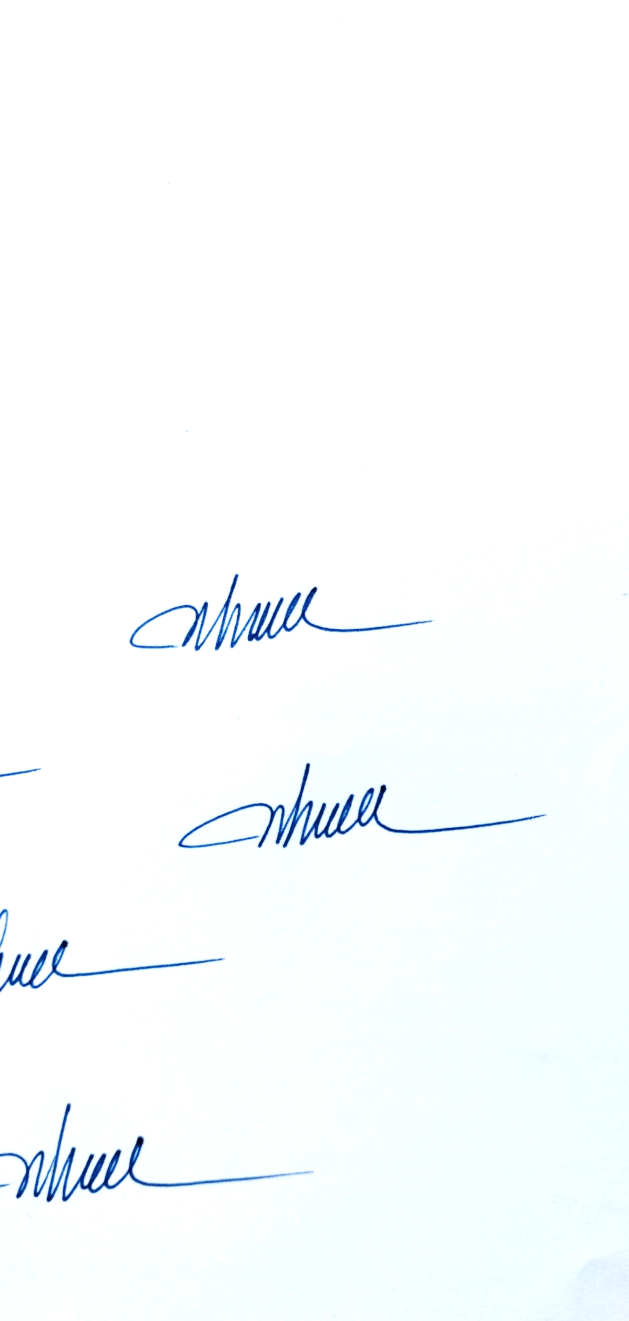           TS. Phạm Thanh Nhựt	                   TS. Huỳnh Lê Hồng TháiBAN CHỦ NHIỆM CTĐT(Ký và ghi họ tên)CĐR HP (CLOs)CĐR CTĐT (PLOs)CĐR CTĐT (PLOs)CĐR CTĐT (PLOs)CĐR CTĐT (PLOs)CĐR CTĐT (PLOs)CĐR CTĐT (PLOs)CĐR CTĐT (PLOs)CĐR CTĐT (PLOs)CĐR CTĐT (PLOs)CĐR CTĐT (PLOs)CĐR HP (CLOs)12345678910axbxxcxxdxTT.Chủ đềNhằm đạt CLOsSố tiếtSố tiếtTT.Chủ đềNhằm đạt CLOsLTTH11.11.2Tổng quan Tổng quan về công nghệ đóng và sửa tàu vỏ phi kim loạiCác vật liệu phi kim loại dùng trong đóng tàua6022.12.22.32.42.5Công nghệ đóng mới tàu vỏ compositeGiới thiệu chungCông nghệ chế tạo các sản phẩm compositeQuy trình công nghệ đóng tàu vỏ compositeQuy trình trát vỏ tàu cụ thểThực hành chế tạo một số cụm kết cấu của tàu vỏ compositeb, d81033.13.23.3Công nghệ sửa chữa tàu vỏ compositeCác hư hỏng thường gặp đối với phần thân tàu compositeCông nghệ sửa chữa tàu vỏ composite Công tác bảo dưỡng vỏ tàu compositeb3044.14.24.34.44.5Công nghệ đóng mới tàu vỏ gỗGiới thiệu chungQuy trình công nghệ đóng tàu vỏ gỗCông nghệ chế tạo phần thân tàuLắp đặt hệ động lực và các trang thiết bịXảm, trét và sơnc6055.15.25.3Công nghệ sửa chữa tàu vỏ gỗCác hư hỏng thường gặp đối với phần thân tàu vỏ gỗCông nghệ sửa chữa tàu vỏ gỗ Công tác bảo dưỡng tàu vỏ gỗc20TT.Phương pháp dạy họcÁp dụng cho chủ đềNhằm đạt CLOs1Thuyết giảngTổ chức học tập theo nhómGiảng dạy thông qua thảo luận1, 2, 3, 4, 5a, b, c2Tham quan thực tế, hướng dẫn thực hành2, 4b, c, dTT.Hoạt động đánh giáNhằm đạt CLOsTrọng số (%)1Đánh giá quá trìnha, b, c, d502Thi cuối kỳa, b, c50TT.Tên tác giảTên tài liệuNăm xuất bảnNhà xuất bảnĐịa chỉ khai thác tài liệuMục đích sử dụngMục đích sử dụngTT.Tên tác giảTên tài liệuNăm xuất bảnNhà xuất bảnĐịa chỉ khai thác tài liệuTài liệu chínhTham khảo1Phạm Thanh NhựtCN đóng và sửa chữa tàu phi kim loại2022Nông nghiệpGV cung cấpx2Trần Công NghịĐộ bền kết cấu vật liệu composite2004ĐHQG TPHCMThư việnx3Nguyễn Hoa ThịnhNguyễn Đình ĐứcVật liệu composite- Cơ học và công nghệ2001NXBKHKTThư việnx4Quy chuẩn kỹ thuật Quốc giaQCVN 56:2013/BGTVT2013BGTVTBộ mônx5Jalumedi BabuGlass Fibre-Reinforced Polymer Composites:Materials, Manufacturing and Engineering2020De GruyterGV cung cấpx6Yogesh JaluriaAdvanced Materials Processing and Manufacturing2018SpringerGV cung cấpx